pROYECTO DE orden del día preparado por la Oficina de la UniónDescargo de responsabilidad:  el presente documento no constituye un documento de política u orientación de la UPOV1.	Bienvenida2.	Aprobación del orden del día3.	Plan de trabajo (documento UPOV/WG-EDV/1/2)4.	Programa de la segunda reunión5.	Fecha de la segunda reunión[Fin del documento]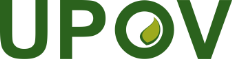 SUnión Internacional para la Protección de las Obtenciones Vegetales Grupo de trabajo sobre variedades esencialmente derivadasPrimera reunión
Ginebra, 8 de diciembre de 2020UPOV/WG-EDV/1/1Original:  InglésFecha:  13 de noviembre de 2020